Ո Ր Ո Շ ՈՒ Մ
 ՀՈՒՆՎԱՐԻ 2023թվականի N -ԱՀԱՄԱՅՆՔԱՅԻՆ ՍԵՓԱԿԱՆՈՒԹՅՈՒՆ ՀԱՆԴԻՍԱՑՈՂ ՀՈՂԱՄԱՍԻՆ ՓՈՍՏԱՅԻՆ ՀԱՍՑԵ ՏՐԱՄԱԴՐԵԼՈՒ ՄԱՍԻՆ Ղեկավարվելով «Տեղական ինքնակառավարման մասին» Հայաստանի
Հանրապետության օրենքի 35-րդ հոդվածով,  «Նորմատիվ իրավական ակտերի մասին» ՀՀ օրենքի 37-րդ հոդվածի 1-ին մասով,  Հայաստանի Հանրապետության
 կառավարության 29.12.2005թ. թիվ 2387-Ն որոշումով, ՀՀ կադաստրի կոմիտեի ղեկավարի 2021 թվականի մայիսի 10-ի «Անշարժ գույքի հասցեավորման հայտի ձևը սահմանելու մասին» N 104-Լ հրամանով, հիմք ընդունելով «ՏՍ-ՌԻԵԼԹԻ» ՍՊ ընկերության կողմից տրված հողամասի հատակագիծը,ՈՐՈՇՈՒՄ ԵՄ՝1. Ալավերդի համայնքի սեփականությունը հանդիսացող, կադաստրային քարտեզի    06-002-0048-0001 ծածկագրից առանձնացվող 0.00152 հա բնակավայրերի բնակելի կառուցապատման հողամասին տրամադրել համայնք Ալավերդի,  քաղաք  Ալավերդի, Երևանյան խճուղի 16 փոստային հասցե:
2. Ուժը կորցրած ճանաչել ՀՀ Լոռու մարզի Ալավերդի համայնքի ղեկավարի՝ 23 հունվարի 2023 թվականի N 41-Ա որոշումը:3. Սույն որոշումն ուժի մեջ է մտնում ստորագրման պահից:ՀԱՄԱՅՆՔԻ ՂԵԿԱՎԱՐ                                             Ա. ԹԱՄԱԶՅԱՆ2023թ. հունվարի  
        ք. Ալավերդի
ՀԱՅԱՍՏԱՆԻ ՀԱՆՐԱՊԵՏՈՒԹՅԱՆ ԼՈՌՈՒ ՄԱՐԶԻ ԱԼԱՎԵՐԴՈՒ ՀԱՄԱՅՆՔԻ ՂԵԿԱՎԱՐ
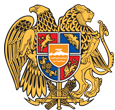 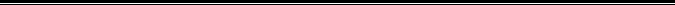 Հայաստանի Հանրապետության Լոռու մարզի Ալավերդի համայնք
ՀՀ, Լոռու մարզ, ք.Ալավերդի, (0253) 2-41-00, Էլ. փոստ: alaverdimunicipality@gmail.com